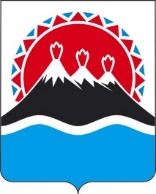 МИНИСТЕРСТВО ФИНАНСОВ КАМЧАТСКОГО КРАЯПРИКАЗг. Петропавловск-КамчатскийВ соответствии с пунктом 4 статьи 21 Бюджетного кодекса Российской ФедерацииПРИКАЗЫВАЮ:Внести в таблицу приложения к приказу Министерства финансов Камчатского края от 29.11.2021 № 33/330 «Об установлении перечня и кодов целевых статей расходов краевого бюджета на 2022 год и на плановый период 2023 и 2024 годов» следующие изменения:строку 2613 изложить в следующей редакции:«»;строку 2375 считать строкой 2376;дополнить строкой 2375 следующего содержания:«»;дополнить строкой 2616 следующего содержания:«».Настоящий приказ вступает в силу после дня его официального опубликования и распространяется на правоотношения, возникшие с 25 ноября 2022 года.[Дата регистрации]№[Номер документа]О внесении изменений в таблицу приложения к приказу Министерства финансов Камчатского края от 29.11.2021       № 33/330 «Об установлении перечня и кодов целевых статей расходов краевого бюджета на    2022 год и на плановый период 2023 и 2024 годов»261.398001Реализация инфраструктурного проекта, в целях обеспечения связанного с ним инвестиционного проекта "Жилищное строительство в г. Елизово (Район котельной № 20 по ул. Деркачева) "237.55П080Софинансирование расходных обязательств субъектов Российской Федерации и г. Байконура по финансовому обеспечению оплаты труда и начислений на выплаты по оплате труда отдельных категорий медицинских работников за счет средств резервного фонда Правительства Камчатского края261.698004Реализация инфраструктурного проекта "Строительство МКД в г. Петропавловске-Камчатском (Строительство автостанции регионального значения с реконструкцией имеющихся зданий и сооружений)"